Podsumowanie wyników warsztatów prowadzonych w ramach procesu partycypacji związanego z przygotowaniem 
Gminnego Programu Rewitalizacji Miasta GliwiceW toku każdego warsztatu w pierwszej kolejności przedstawiono czym jest rewitalizacja oraz zaprezentowano kluczowe cechy podobszaru i jego wyznaczone granice na podstawie diagnozy delimitacyjnej. Uczestnicy warsztatów zostali podzieleni na kilka mniejszych grup, w ramach których,
z udziałem moderatora, dyskutowali, udzielali odpowiedzi spisując je na arkuszach oraz zaznaczając na mapach.Uczestnicy dyskutowali w zakresie 3 zagadnień: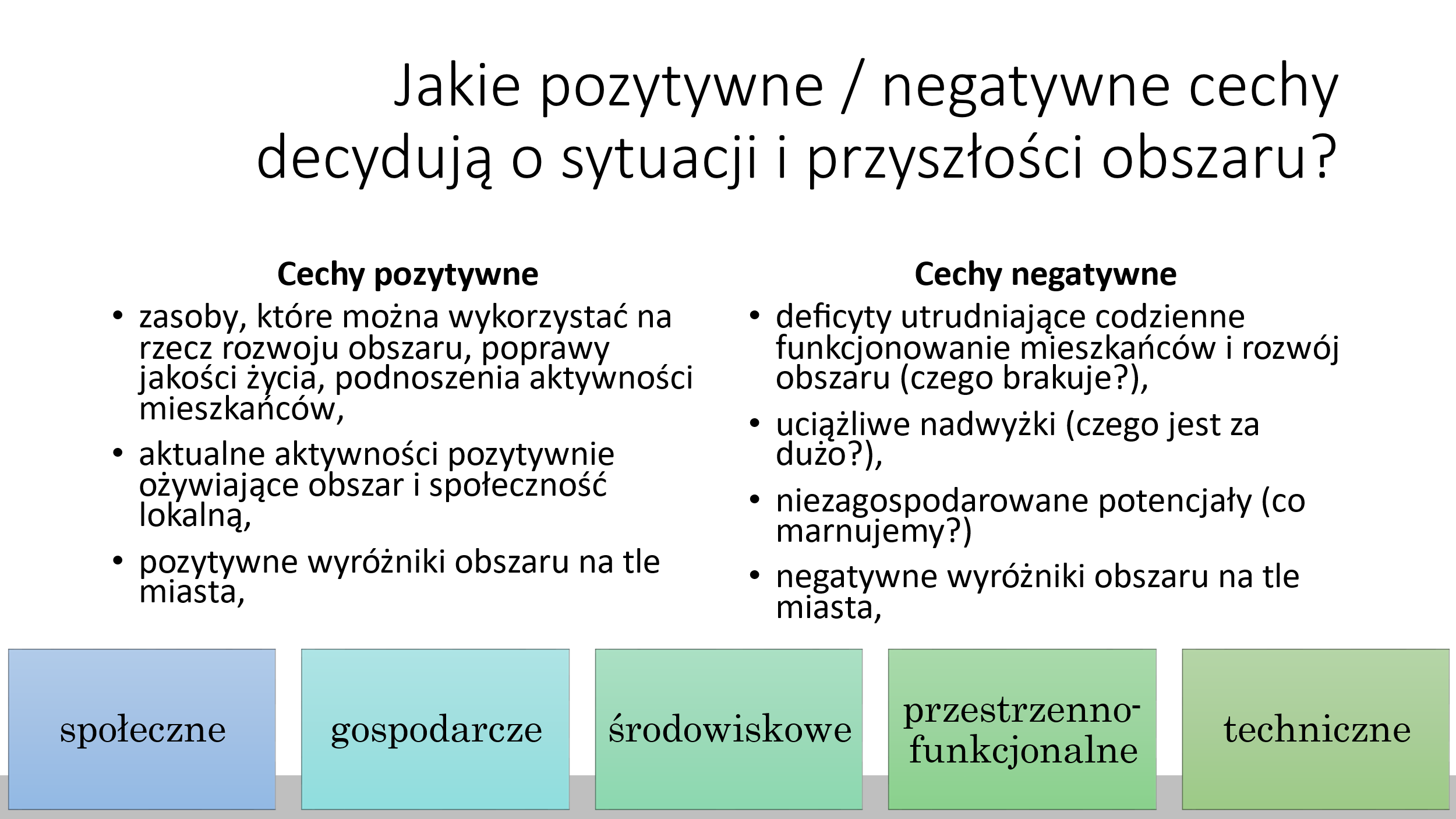 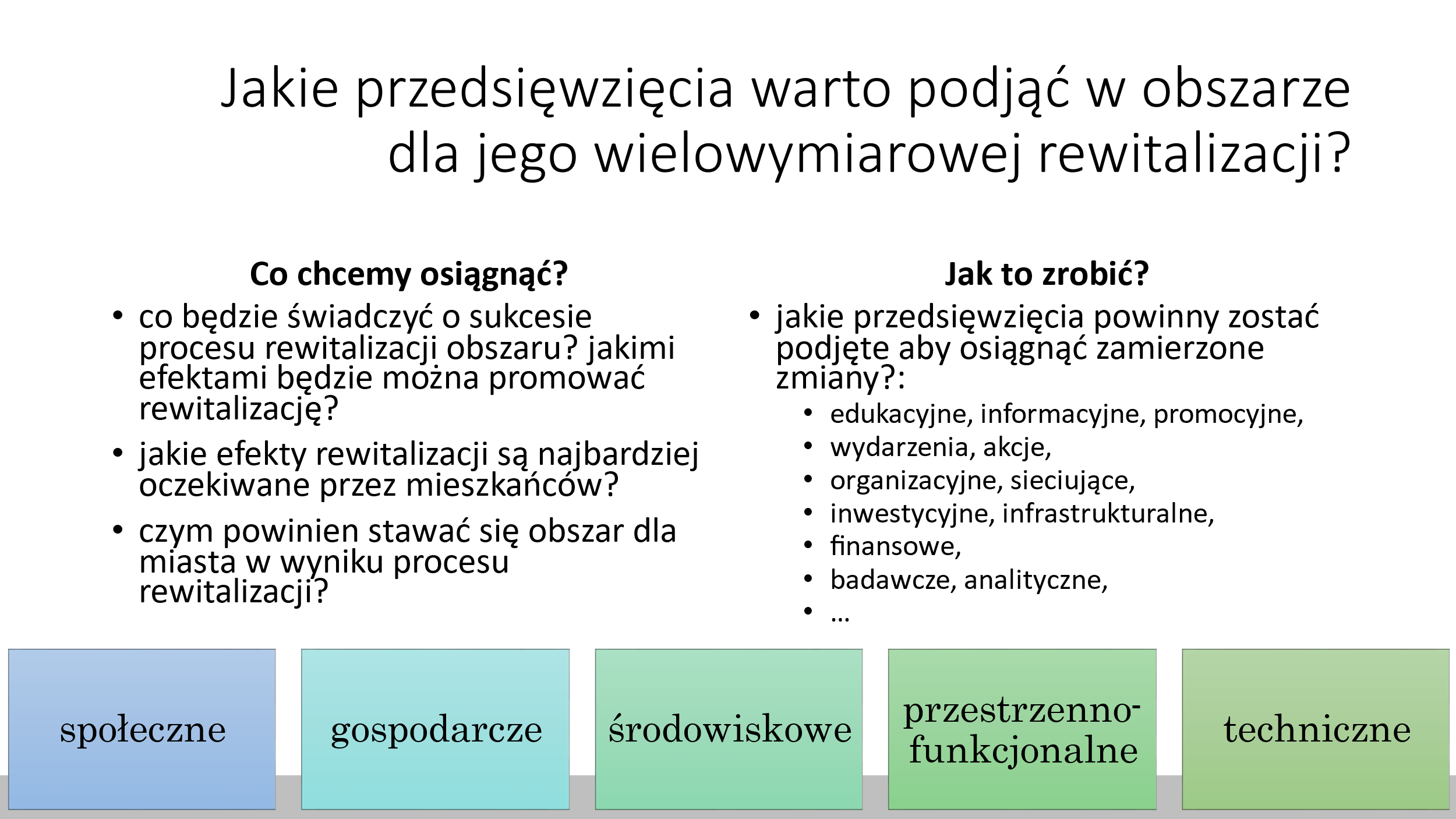 Poniżej przedstawiono sformułowane przez uczestników warsztatów cechy i potrzeby danego podobszaru. Poniże zapisy zostały przedstawione zgodnie z treścią wyrażoną w toku spotkania. Zapisy odzwierciedlają opinie uczestników warsztatów i będą pogłębiane w toku dalszych prac analitycznych ukierunkowanych na potrzeby opracowania projektu Gminnego Programu Rewitalizacji.  Warsztat w podobszarze rewitalizacji Zatorze – 15.02.2024Warsztat w podobszarze rewitalizacji Sikornik – 20.02.2024Warsztat w podobszarze rewitalizacji Łabędy – 21.02.2024Warsztat w podobszarze rewitalizacji Śródmieście – 26.02.2024Warsztat w podobszarze rewitalizacji Sośnica – 27.02.2024 Warsztat w podobszarze rewitalizacji Szobiszowice – 05.03.2024Warsztat w podobszarze rewitalizacji Baildona – 06.03.2024Po zakończeniu prac poinformowano uczestników o dalszych pracach i analizach, w tym planowanym przeprowadzaniu ankiet, które po zakończeniu cyklu warsztatów będą umieszczone na portalu miasta  DecydujmyRazem. Cechy pozytywne podobszaruCechy negatywne podobszarutężnia miejska z bezpośrednim, otoczeniemtargowisko miejskieukład urbanistyczny, kawiarni, lodziarnie, aktywności oferowane  dla dzieci, klub seniorów przy ulicy Chorzowskiej 42FORUM,Dom Pamięci Żydów przed cmentarzu żydowskim,Radiostacja,Zmniejszenie się liczby interwencji w sprawach zbyt wysokiego stężenia smogu,Parafia Chrystusa Króla, Biblioteka publiczna, Liczne wykroczenia o szczególnej uciążliwości, w tym spożywanie alkoholu w miejscach zabronionych, zakłócenie porządku publicznego, zaśmiecaniu miejsc publicznych, niewłaściwe parkowanie zwłaszcza w dni targowe i spotkań piłkarskich,Złe położenie targowiska miejskiego utrudniające korzystanie z niego,Zbyt wysoki chodnik przy ulicy WitkiewiczaBrak wystarczającej komunikacji pomiędzy policją a Zarządem Dróg Miejskich,Niewystarczająca oferta spędzania czasu wolnego dla młodzieży,Zdegradowane tereny i nieużytki,Dużo wraków samochodów,Nadmierna prędkość samochodów,Złe oznakowanie dróg,Niewystarczająca liczba latarni,Odczuwalny smog,Duża liczba osób bezrobotnych, w tym spoza miasta,Trwale bezrobotni,Brak wystarczającej liczby miejsc parkingowych, Brak dróg dojazdowych, Słaba komunikacja publiczna wewnątrz obszaru,„kibiole” zakłócający spokój dzielnicy,Brak żłobka,Pustostany na ul. Chorzowskiej, Niska estetyka ul. Okrzei,Brak miejsc do działalności artystycznej  -miejsc spotkań,Brak restauracji do spotkań, Brak poczty i banku, Brak wybiegu dla psów, Siedziba Rady dzielnicy na obrzeżach dzielnicy, Dzielnica sztucznie podzielona,  Co chcemy osiągnąć?Jak to zrobić?Poprawa stanu bezpieczeństwa,Rewitalizacja podwórek,Aktywizacja młodzieży,Aktywizacja osób bezrobotnych,Pomoc samotnie wychowującym dzieciŁatwiejszy dostęp do parków i zieleni,Ograniczenie niekorzystnych tendencji demograficznych, Dzielnica przyciągająca nowych mieszkańców, Dzielnica zamieszkiwana przez osoby które są aktywne, kreatywne motywowani przez miasto,Zatorze jako obszar o pięknym układzie urbanistycznym , atrakcyjnym terenie leśnym/parkowym i nowoczesnym targowiskiem, Rozwój sieci monitoringu okolicach ulicy Spółdzielczej i Zakole,Uspokojenie ruchu samochodowego,Realizacja „wyniesionych” przejść dla pieszych,Program realizacji podwórek realizowany z udziałem organizacji i mieszkańców,Program aktywizacji młodzieży obejmujący organizacje świetlic i klubów młodzieżowych,Program aktywizacji osób trwale bezrobotnych,Ograniczanie wydzielania koncesji sklepom, które sprzedają alkohol osobom nadużywającym,Program dla osób będących ofiarami przemocy ekonomicznej i przemocy domowej,Przeniesienie targowiska i podniesieniu standardu,Organizacja i budowa specjalnego parkingu dla osób przyjeżdżających na mecz wraz z organizacją specjalnego autobusu dowodzącego kibiców na stadion,Zwiększenie liczby śmietników w przestrzeniach publicznych, Realizacja parków kieszonkowych wraz z wybiegiem dla psów,Rewitalizacja obiektu i otoczenia wieży ciśnień,Organizacja cyklicznego festiwalu Zatorza,Realizacja programu „lokal na kulturę”Utworzenie żłobków,Zagospodarowanie pustostanów wraz z podwórkami i skwerami, Przeznaczenie lokali miejskich na usługi gastronomiczne,Rozwój komunikacji i dialogu miasta z mieszkańcami  - warsztaty , spotkania tematyczne, odpowiednia polityka informacyjna,Integracja dzielnicy Zatorze, Organizacja warsztatów wspomagających tworzenie projektów do GBO, Kogo pozyskać do rewitalizacji?Jak wspomagać partnerów rewitalizacji?Policja,STRAŻ MIEJSKAKlub Seniora,Rada Dzielnicy,radni miejscy,młodzieżowa rad  miasta,MOPS,Stowarzyszenia Brata Alberta ZDM,MZUK,Wydział Usług Komunalnych,Wspólnoty mieszkaniowe, CK Wiktoria ,Przedsiębiorcy, Szkoły ,Biblioteka – filia 17,Wzmocnienie kadrowe,Wsparcie w zakresie miejsca realizacji swoich działań,Aktywizacja działania radnych miejskich i Rady Dzielnicy,Rozwinąć system komunikacji z ludźmi  - prosty język, dostępne kanały, Wykorzystanie rad dzielnic jako kanału komunikacji, Powołanie animatora dzielnicy, Włącznie partnerów i mieszańców na etapie planowania a nie tylko realizacji, Cechy pozytywne podobszaruCechy negatywne podobszaruDostępność do placówek handlowych i usługowych,Istnienie terenów, które można przeznaczyć na nowe skwery tereny zielone lub tereny rekreacyjne na przykład działka 636 lub 693,Możliwość wykorzystania istniejącego potencjału boiska na działce 549 dla ogółu mieszkańców,Możliwość wykorzystania potencjału terenów garażowych przy ul. Czapli na tereny parkingowe,Możliwość wykorzystania potencjału działki 599 i 1242  na miejsca parkingowe,Aktywny oddział biblioteki miejskiej, działająca poczta i oddział banku,Istniejące szkołyInfrastruktura zdrowotna przychodnie i laboratoria,Deptak - aleja spacerowo-rolkowa łączącą sikornik w centrum miasta,Basen wydłużenie linii autobusowej do ulicy Wilgi i Biegusa,Murale z ptakami – zalety artystyczne , budowa tożsamości Sikornika, Położenie obszaru Sikornika blisko centrum , a jednocześnie na obrzeżach, Brak miejsc do parkowania,Brak parkingów wielopoziomowychBrak monitoringu miejskiego brak przyjazdu z ul. Kosynierów do Pliszki,Brak swobodnego dojścia na tereny tak zwane wilcze doły od strony ul. Perkoza i Czajki.Bariery architektoniczne. Zła jakość chodników. Liczne śmiecie wielkogabarytowe. Niedobór inicjatyw społecznych. Brak bezpiecznego dojścia do sklepu Biedronka.Niedobór ławek między blokami.  Brak budynku integracyjno – miejsca spotkań mieszkańców.Brak oświetlenia między ul.Czajki 11 a 21, Niezagospodarowane tereny przy ulicy czajki na działkach 741 745,Brak terenów rekreacyjnych parków, Zaniedbania w zakresie zarządzania zielenią,Brak widywało ości o czystość i porządek, w tym w okresie zimowym w zakresie odśnieżania,Wykluczenie komunikacyjne - słaba komunikacja, Naruszony ład architektoniczny - obciążająca gęstość zabudowy (równoważenie terenów chłonnych i uszczelnionych),Dostępność obiektów użyteczności publicznej dla seniorów osób z niepełnosprawnościami i matek z dziećmi,Braki w zakresie przedszkoli i żłobków,Brak miejsc spotkań na przykład kawiarenki kulturalnej jako miejsca spotkań dla dzieci młodzieży i seniorów,Zaniedbana infrastruktura drogowa i chodnikowa,Brak do oświetlonych przejść drogowych dla pieszych,Braki bezpieczeństwa, w szczególności brak monitoringu przestrzeni, Likwidowanie ogrodów działkowych,Braki w zakresie odpowiedniej jakości sieci energetycznej wodociągowej i kanalizacyjnej,Brak toalet publicznych, Długie oczekiwanie na nowe inwestycje realizowane przez urząd miasta,Niefunkcjonalne rozwiązania przy realizacji ciągów pieszo rowerowych,Brak komunikacji pomiędzy urzędem miasta a mieszkańcami brak konsultacji realizacji projektów budżetu obywatelskiego przy inwestycjach dzielnicy,Brak stacji ładowania pojazdów, Brak remontów placówek oświatowych Brak ochrony przed hałasem komunikacyjnym,Uciążliwość funkcjonowania lotniska,Brak przeciwdziałania biedzie i wykluczeniu społecznemu,Co chcemy osiągnąć?Jak to zrobić?Poprawa poczucia bezpieczeństwa mieszkańców. Poprawa estetyki przestrzeni,Zwiększenie miejsc parkingowych,Poprawa bezpieczeństwa w ruchu drogowym,Poprawa dostępności komunikacyjnej,Poprawa aktywności mieszkańców w tym młodzieży i seniorów, Rozwój i poprawa jakości terenów zielonych, Częstsze akcje profilaktyczne,Monitoring miejski, oświetlenie,Częstszy wywóz odpadów wielkogabarytowych z wiaty śmieciowej przy ul.Cyraneczki,Stworzenia nowych miejsc parkingowych poprzez rozbudowę zabudowę istniejących garaży przy ul.Różewicza Czapli, Kokoszki, Budowa parkingu wielopoziomowego,Stworzenie przejazdu/wyjazdu z ul.Komunardów na ul.Pliszki,Progi zwalniające, Zastąpienie komunikacji indywidualnej transportem zbiorowym i komunikacją rowerową,Bezpłatna lub tania komunikacja miejskaPoprawa poczucia bezpieczeństwa mieszkańców. Poprawa estetyki przestrzeni,Zwiększenie miejsc parkingowych,Poprawa bezpieczeństwa w ruchu drogowym,Poprawa dostępności komunikacyjnej,Poprawa aktywności mieszkańców w tym młodzieży i seniorów, Rozwój i poprawa jakości terenów zielonych, Stworzenie strefy buforowej od strony GOGU i zachodniej obwodnicy,Poprawa mikroklimatu – osiedle gąbka, Zmiana podejścia urzędników do mieszkańców i budowanie relacji opartej o partnerstwo i konsultacje,Rozwój partycypacji obywatelskiej,Integracja mieszkańców,Stworzenie świetlicy dla seniorów,Miejsca dziennego pobytu dla seniorów, Stworzenie kawiarenki kulturalnej organizacja warsztatów aktywizacja seniorów i młodzieży,Dostosowania budynków użyteczności publicznej i budynków mieszkalnych dla seniorów i osób z niepełnosprawnościami,Organizacja niszowych imprez kulturalnych,Modernizacja sieci komunalnych w tym wodociągów kanalizacji ciepło prądu oraz poprawa dostępności OZE,Lodówka społeczna , jadłodzielnia, Organizacja w obszarze wydarzeń i akcji – festyny, imprezy integracyjne, rodzinne, , wspólne spacery, biegi itp., wspólne sprzątanie,Stworzenie przestrzeni zadaszonej do integracji (budynek , sala na spotkania integracyjne, dla dzieci, młodzieży , dorosłych , seniorów ),Wyprzedaże garażowe, Stworzenie aplikacji osiedlowej z bieżącą informacją wydarzeniach, Stworzenie osiedlowego ogrodu społecznego (farma miejska zarządzana przez miasto przy udziale mieszkańców),Ograniczenie zawłaszczania działek (pola oraz ROD), Wykorzystanie niezagospodarowanych terenów,Poprawa jakości parków i skwerów  - nasadzenia , ławki , stoły Ogrody społeczne , osiedlowe pod opieką mieszkańców.Kogo pozyskać do rewitalizacji?Jak wspomagać partnerów rewitalizacji?Rada Dzielnicy,Klub Seniora,ZDM, CRG , MZUK, POLICJA , Straż Miejska, NGO, Przedsiębiorcy, w tym mikro i mali Seniorzy, Wolontariusze, DPS,Pełnomocnik ds. seniorów, Rada Urbanistyczno-Architektoniczna, Szkoły np. nr 15, przedszkola, Parafia rzymsko-katolicka, Sponsorzy, Biblioteka ,Zarząd KSSE, 4H i lokalni przedsiębiorcy Podniesienie aktywności w zakresie współpracy z mieszkańcami,Wsparcie we współpracy z dzielnicowymi, strażą miejską w kwestii uświadamiania osób starszych o różnych rodzajach oszustw,Poprawa aktywności współpracy z jednostkami miejskimi w zakresie bezpieczeństwa ,Zwiększenie liczby patroli, Wsparcie  współpracy w sektorze i z placówkami oświatowymi, Cechy pozytywne podobszaruCechy negatywne podobszaruMieszkańcy i lokalni przedsiębiorcy, Rozległość dzielny/obszaru – dające możliwości rozwoju, Tereny zielone, las , park, skwery,  tereny nad kanałem, Dobre skomunikowanie dzielnicy z centrum i innymi dzielnicami  - drogi, kolej,Bogata historia, kultura i tradycje, Bogata sieć placówek edukacyjnych, Rozwinięta służba zdrowia, Dobre warunki do uprawiania sportu, działalności kulturalnej CKS Łabędź, Marina, Piaskowa Dolina, Stadion,Tereny inwestycyjne, Wydarzenia sportowe i kulturalne,Działalność organizacji pozarządowych i podmiotów gospodarczych, Imprezy dla dzieci,Realizowane inwestycje, w tym drogowe,Budowa ścieżek rowerowych, Aktywność Rady Dzielnicy, Możliwość wykorzystania potencjału Kanału Gliwickiego – bulwary nad kanałem, Duże inwestycje budowlane, Zaplanowana przebudowa układu drogowo-kolejowego, Historia, Niska zabudowa, Infrastruktura przemysłowa, Miejsca kultowe – Klapec,Brak dobrej  komunikacja miejskiej umożliwiającej dostęp do obiektów , stary tabor komunikacji, Niewystarczające liczba miejsc parkingowych , parkowanie na ulicach, Przestarzałe i nieadekwatne do potrzeb oznaczenia dróg,Wąskie drogi, Zła organizacja ruchu drogowego,Nieprzestrzeganie zakazu ruchu prze pojazdy o wysokim tonażu, Bezrobocie z wyboru – z niechęci do pracy, możliwości uzyskania zbyt dużej pomocy  z systemu społecznego, dziedziczenie bezrobocia, Duża liczba osób spożywających alkohol i zakłócających spokój, Budynki o nieuregulowanym stanie prawnym, Brak właściwego oświetlenia miejsc dla pieszych, Stary niedostosowanych do potrzeb układ drogowy, wąskie drogi, brak spójnej koncepcji organizacji ruchu drogowego, Brak współpracy z niektórymi podmiotami np. Wody Polskie,  Lasy Państwowe, Zapisy MPZP – liczba mieszkańców/liczba garaży/tereny zielone, Zapaść w przemyśle zbrojeniowym, Przestarzałe źródła ciepła,Dzikie wysypiska śmieci, Zły stan wód powierzchniowych, Negatywne oddziaływania KSSE – ruch drogowy , hałas , smog, Zły stan części zasobów komunalnych zasobów mieszkaniowych,  Duże natężenie ruchu samochodowego  - samochody ciężarowe- wypadki i wykroczenia, Stara zabudowa, Pustostany, Brak powiązań międzypokoleniowych, w tym pomiędzy placówkami oświatowymi a mieszkańcami, Brak miejsc spotkań młodzieży, Brak inwestycji związanych z rozrywką, Osoby samotne bez wsparcia,Podrzucanie śmieci do boksów, Młodzież zachowująca się wulgarnie na placach zabaw i nosząca te obiekty, Brak zieleni, Negatywny wizerunek w opiniach innych mieszkańców miasta, Starzejące się społeczność, Zanieczyszczenie kanału gliwickiego, Ruch drogowy generowany ze Strefy Brak placów zabaw, Co chcemy osiągnąć?Jak to zrobić?Poprawa bezpieczeństwa, Popraw jakości przestrzeni, Poprawa warunków życia, Poprawa estetyki dzielnicy, Wsparcie osób  z potrzebami, Zatrzymanie niekorzystnych tendencji demograficznych, Poprawa stanu budynków , dróg, sieci komunalnych, jakości powietrza,Zwiększenie zaangażowania i aktywności mieszkańców, Wzbogacenie ofert kulturalnej, sportowej i usług,Dzielnica wzorem dla innych dzielnicy (aktywność mieszkańców, atrakcyjność miejsca do zamieszkania, liczne i funkcjonalne tereny zielone, szeroka oferta kulturalna, rekreacyjna mieszkańców w różnym wieku,  Umieszczenie kamer przy głównych – newralgicznych drogach , które stanowią drogi wjazdowe i wyjazdowe do dzielnicy Łabędy, Termomodernizacja budynków mieszkalnych i usługowych, Zagospodarowanie budynku tzw. Domu kultury i remont elewacji przy ul. Wolności, Realizacja ścieżek rowerowych, w tym  wzdłuż rzeki Kłodnicy  OW Szuwarek,Likwidacja „kopciuchów”, Uregulowanie sytuacji prawnej pustostanów, Wykupienie przez gminę gruntów stanowiących własność skarbu państwa i zagospodarowanie na skwer, Rozbudowa systemu monitoringu, Budowa dojazdu pomiędzy ul. Poezji i ul. Toszecka, Edukacja ekologiczna – w tym w zakresie segregacji śmieci i funkcjonowaniu PSZOK, organizacja cyklicznych zbiórek odpadów, Zachęcanie do aktywności zawodowej i rozwoju osobistego – wsparcie niefinansowe tych osób zagrożonych marginalizacją, Zwiększenie zaangażowania dzieci i młodzieży w zajęcia sportowe,Rozwój współpracy z podmiotami gospodarczymi ze strefy, Promocja kultury i dostęp do informacji o jej zasobach i ofercie, Projekty dzielnicowe we współpracy z radą dzielnicy i NGO, Program edukacyjno-wychowawczy,  w tym w zakresie ekologii, zdrowia, bezpieczeństwa regionalizmu, komunikacji społecznej, Organizacja imprez środowiskowychSpotkania edukacyjne dla mieszkańców, Konsultacje w ważnych sprawach dla mieszkańców, Imprezy sportowe, Remonty dróg,Remonty zasobów mieszkaniowych, Budowa ścieżek rowerowych, Tworzenie terenów zieleni urządzonej, Budowa mieszkań komunalnych ,Pozyskanie środków zewnętrznych, Stałe konsultacje z mieszkańcami, Zmiana postrzegania rewitalizacji, Brak wsparcia mieszkańców przez inne podmioty w rozwoju terenu, Uwzględnienie w MPZP ograniczenia wysokiej zabudowy przy istniejącej niskiej,Wykorzystanie terenów zielonych , które znajdują się na lub obok obszaru rewitalizacji, Rewitalizacja budynku po domu kultury, Obniżenie podatku od nieruchomości, Wykorzystanie istniejącej infrastruktury przemysłowej – Bumar, Stworzenie miejsc zabaw dla dzieci, Rozładowanie ruchu samochodowego, Kogo pozyskać do rewitalizacji?Jak wspomagać partnerów rewitalizacji?Mieszkańcy ZDM,MZUK,Związki wyznaniowe, kościoły, Spółdzielnie mieszkaniowe,Wspólnoty mieszkaniowe, Klub Seniora,Lokalni przedsiębiorcy, Urząd Miasta, PKP,Tauron PGNIG,Nadleśnictwo Brynek, Wody Polskie, Przedsiębiorcy, Parafie, Jednostki miejskie, w tym oświatowe,Współorganizacja przedsięwzięć ,Promocja działań, Wymiana wiedzy i informacji, Tworzenie pozytywnego klimatu, Wsparcie finansowe , organizacyjne i mentalne, Cechy pozytywne podobszaruCechy negatywne podobszaruInteresująca architektura, dużo obiektów zabytkowych i wyremontowanych (często bez udziału miasta),Zachowany układ urbanistyczny,W obrębie centrum wszędzie jest blisko,Instytucje, w których / dzięki którym możemy spędzać wolny czas,Bliskość placówek oświatowych, zdrowotnych, kulturalnych,MDK na Barlickiego,Palmiarnia,Rynek,Willa Caro,Budynek po szkole muzycznej do adaptacji,Parki,Skupienie usług,Zadbane skwery miejskie,Centrum przyciąga nietypowe usługi, sklepy,Strefa Seniora na Studziennej,Potencjał do zamieszkania w centrum,Skomunikowanie z resztą Metropolii,Zamknięcie ruchu na Plebańskiej,Monitoring miejski,Znaczna część zabytków wymaga remontów,Brak Parku Kulturowego,Płachty reklamowe, billboardy (brak regulacji, uchwały krajobrazowej),Brak pomocy / brak możliwości pozyskania dofinansowania  - dotyczy remontów budynków o charakterze historycznym i znajdujących się w obszarze zabytkowym,Brak atrakcyjnych przestrzeni dla mieszkańców przy ul. Zwycięstwa,Większy nacisk na tworzenie terenów zielonych i niedbanie o już istniejące,Brak zieleni poza skwerami,Niezagospodarowane bulwary  / brak otwarcia na Kłodnicę mimo, że są świetne dyplomy na Wydziale Architektury na ten temat,Słabe połączenia komunikacją miejska - potrzeba poprawy komunikacji miejskiej z użyciem małych busików,Brak odpowiedniego, płynnego połączenia między dzielnicami (transport publiczny, konieczność dostosowania rozkładów jazdy),Konieczność poprawy sytuacji komunikacyjnej w okolicach Placu Piastów,Komunikacja zbiorowa – kiepski dojazd do centrum z dzielnic południowych,Brak przystanku na Kościuszki,Brak wielopoziomowych parkingów,Wrocławska, Dworcowa itd. są zbyt szerokie i zachęcają do zbyt szybkiej jazdy (miejskie autostrady),Nieprzestrzeganie przepisów przez kierowców na zamkniętych ulicach,Za dużo aut w centrum,Brak systemu oznaczeń wizualnych dla pieszych kierujących np. do Centrum Onkologii,Konieczne dostosowanie infrastruktury drogowej dla osób ze szczególnymi potrzebami – w tym także poprawa warunków w budynkach (poprawa dostępności dla wszystkich mieszkańców),Płyta rynku, chodniki itd. są zbyt śliskie i w trudnych warunkach pogodowych ciężko się poruszać pieszo; śliska farba na miejscach dla osób niepełnosprawnych,Potrzeba rzetelnej pracy Rad Dzielnicy na rzecz mieszkańców danej dzielnicy,Spożywanie alkoholu na ulicy, także w nocy (Plac Krakowski, Plac Chopina, Plac Mickiewicza, Aleja Przyjaźni, skwer Dessau),Hałas w nocy na Starówce, brak ograniczeń w godzinach funkcjonowania ogródków piwnych,Incydenty, zakłócanie ciszy nocnej,Brak reakcji na wydarzenia widoczne na monitoringu,Graffiti – mieszkańcy rzadko zgłaszają,Zbyt duża liczba lokali komunalnych w centrum miasta,Coraz więcej wynajmu w centrum – mieszkańcy uciekają,Brak analizy struktury wiekowej / zawodowej mieszkańców,Mieszkańcy nie znają się między sobą,Co chcemy osiągnąć?Jak to zrobić?Poprawa jakości życia i bezpieczeństwa mieszkańców – aby ludzie nie uciekali,Eliminacja hałasu – szczególnie w nocy,Poprawa estetyki budynków (wspierać remonty zabytkowych elewacji),Zagospodarowanie nieużywanych terenów,Ograniczyć ruch w centrum – zwęzić „miejskie autostrady”,Więcej dróg rowerowych,Usprawnić komunikację zbiorową – lepszy dojazd do śródmieścia,Parkingi podziemne i inne rozwiązania usprawniające ruch,Zachęcić do przesiadki na autobusy i rowery,Ożywić ul. Zwycięstwa,Dostępność obiektów kulturalnych i innych dla osób z niepełnosprawnościami i ze szczególnymi potrzebami,Park Kulturowy w Śródmieściu,Uchwała krajobrazowa,Polityka zachęcająca do dzierżawy lokali mieszkańcom Gliwic,Wyższe opłaty za parkingi dla osób spoza centrum,Częstsze połączenia autobusowe optymalizacja rozkładu i siatki połączeń,Ogródki piwne powinny być zamykane o 23 / 24 aby mieszkańcy mieli ciszę; akcje społeczne „Tu śpią mieszkańcy” – naklejki w lokalach w centrum miasta,Organizować imprezy lokalne również na Alei Przyjaźni,Dać przestrzeń NGO-som i społecznikom do organizacji wydarzeń,Zagospodarowanie miejskich pustostanów (np. szkoła muzyczna na Siemińskiego),Ograniczenie sprzedaży miejskich obiektów (np. Domek Ogrodnika i inne cenne historycznie) – pozyskać fundusze na rewitalizację,Aktywizacja mieszkańców i umożliwienie im poznania się,Centrum 3.0 i Seniora powinny działać też w weekendy,Ogarnąć śmietniki, np. podziemne,Więcej zieleni i nasadzenia wzdłuż ulic,Wyznaczenie godzin dostaw towarów do obiektów usługowych w ścisłym centrum,Posterunek Straży Miejskiej w Śródmieściu,Lokale na Zwycięstwa na parterze nie powinny mieć stopnia,Kogo pozyskać do rewitalizacji?Jak wspomagać partnerów rewitalizacji?Miasto i instytucje miejskie,OPS,Centrum 3.0,Rady Dzielnic,Rada Miasta,Mieszkańcy,Przedsiębiorcy,NGO’s, stowarzyszenia, fundacje,Urzędnicy,Straż Miejska, Policja, inne służby,Rada Seniorów,Młodzieżowa Rada Miasta,Urbaniści,Eksperci,Politechnika Śląska,Instytucje kultury,Wspólnoty mieszkaniowe,Informacja – nie ukryta w BIP-ie,Konsultacje – rzetelnePartycypacja społeczna – docieranie do większej liczby mieszkańców,Zwiększenie liczby kanałów dotarcia do ludzi,Wyjście do ludzi – często skuteczniejsze niż zapraszanie ich,Akcje w terenie,Metody typu mikroplanowanie (np. fragment skweru, przestrzeni),Programy finansowania typu GBO, GIL,Cechy pozytywne podobszaruCechy negatywne podobszaruDTŚ, A4, Szachta,Sośnicki Park Kultury, Prężnie działająca Rada Dzielnicy, Aktywni radni, Klub Seniora, Silne relacje społeczne, Dużo zieleni wokół obszaru, Domy parafialne ,Festyn oświatowy, Basen,Ścieżka rowerowa,Górnicze korzenie dzielnicy, Zagospodarowanie budynku po Tesco, Place zabaw,Muszla koncertowa ,Brak centrum handlowego, Słabe warunki lokalowe w komisariacie policji, Brak OSP,Braki w monitoringu, Akty wandalizmu, SRK – problem we współpracy, Brak zagospodarowania stadionu, Szkieletor, Budynki tzw. Hotele,Brak skate parku  i wybiegu dla psów, Braki w infrastrukturze  ul.Goduli,Co chcemy osiągnąć?Jak to zrobić?Zwiększyć ofertę dla młodzieży, Rozbudowa monitoringu, Przejąć tereny od SRK - poprawa stanu budynków, Wsparcie rozwoju i tworzenia NGO, Rozszerzenie oferty zajęć sportowych dla wszystkich grup wiekowych, Zwiększenie partycypacji mieszkańców, Pielęgnowanie tradycji górniczej ,Rozwój budownictwa komunalnego, Walka z zrachowaniami patologicznymi,Zajęcia , spotkania dla młodzieży, Promocja dobrych praktyk i tego co udało się zrobić, Promować możliwości działania, Kogo pozyskać do rewitalizacji?Jak wspomagać partnerów rewitalizacji?Rada Dzielnicy, Szkoły, przedszkola, rady rodziców,Parafie, Przedsiębiorstwa,  OPS,Biblioteka, Radni, Świetlica środowiskowa,Spółdzielnie mieszkaniowe, Partnerzy spoza dzielnicy NGO, UM,Policja Straż Miejska Cechy pozytywne podobszaruCechy negatywne podobszaruStary i nowy kościół Bartłomieja, Dworek przy ul. Dworskiej, Radiostacja Gliwice, Klub Seniora, Wystarczająca liczba sklepów, Skwer, Aktywna Rada Dzielnicy, Lokalizacja centrum przesiadkowego,Jedna ze starych dzielnic miasta ,Historyczne obiekty np. zabudowa przy ul Śliwki,Potencjał przestrzenny zielonych podwórek w obszarze południowo-zachodnim  (ul Świętojańska do ul. Gierymowskiego),Duże obciążenie ul Toszeckiej, Mała liczba kursów komunikacji miejskiej poza godzinami szczytu, Brak kursów na ul. Bernardyńską i Orląt Lwowskich, Śliwki i południowa część dzielnicy, Zły stan chodników przy aptece, Zły stan nawierzchni ul. Dziewanny Mało terenów zielonych, Zaniedbane budynki mieszkalne ,Brak palców zabaw, Natężenie problemów społecznych w centralnej części dzielnicy np. bezrobotni, przemoc domowa,Obniżenie bezpieczeństwa po otwarciu centrum przesiadkowego, Za małe pomieszczenia dla klubu seniora, Złe warunki w przychodni na ul. Toszeckiej, Brak miejsc do spotkania mieszkańców, Zaniedbane tereny przy ul. Ślusarskiej, Starzejąca się społeczność i brak możliwości życiowych w starych budynkach,  Mała liczba dróg rowerowych, Pustostany i budynki o nieuregulowanym stanie prawnym, Prywatne działki często zaniedbane i będące miejscem wykroczeń i zakłóceń porządku,  Problem społeczny – alkoholizm, Nadmierne natężenie ruchu kołowego w okolicy ronda Kaczyńskiego, Brak poręczy dla niepełnosprawnych w centrum przesiadkowym, Brak miejsc aktywności młodzieży, Słabe nagłośnieniem w klubie osiedlowym i klubie seniora ul. Szobiszowska,Pozostałość po schronie ul.Świętojańska, Brak miejsc wypoczynku dla seniorów  ul. Andrzeja, Świętojańska,Co chcemy osiągnąć?Jak to zrobić?Remonty i zagospodarowania  pustostanów,Wykorzystanie nieużytków na parki, Wyznaczenie przystanków na ul. Śliwki Utworzenie świetlicy dla dzieci, Utworzenie Laboratorium aktywności społecznej,  Program Lokalna Kultura, Stworzenie domu kultury , Place zabaw dla dzieci, Organizacja dla dzieci po zajęciach szkolnych, Organizacja lokalnych wydarzeń, „Usługi wytchnieniowe” dla młodych rodziców, Zielone łączniki pomiędzy ul. Śliwki i Ustrzyka, Atrakcyjne tereny pod rozwój budownictwa mieszkaniowego,Zagospodarowanie wolnych przestrzeni pod zieleń, Atrakcyjne możliwości turystyczne i usługowe wynikające z obiektów byłej fabryki drutu ( postindustrialne muzeum  i ośrodek turystyczno-handlowo-usługowy,Projekty edukacyjne od szkoły podstawowej w celu propagowania kultury rowerowej, Stworzenie miejsca kultury  - kawiarenka , dom kultury, Zwiększenie liczby ławeczek w całej dzielnicy, Zagospodarowanie pustostanów, Oświetlenie uliczne, Ograniczenie hałasu od strony DK 88, Utworzenie nowych odcinków dróg i ich połączenie w efektywną sieć, Zagospodarowanie obiektów niszczejących, Rewitalizacja podwórek i zaniedbanych terenów, Rozwój komunikacji miejskiej, Odnowienie fasad i ogrodzeń budynków (w tym poprzez tworzenie murali), Stworzenie wybiegu dla psów,Rozwój systemu monitoringu, Rewitalizacja zieleni, zazielenienie i nowe nasadzenia w dzielnicy np. ul. Dworska, Śliwki, Uregulowanie spraw własnościowych budynków i działek, Uporządkowanie ul. Szobiszowskiej z miejscami parkingowymi, Zielone i uporządkowane podwórka – modelowe podwórko, Rozwiązanie problemów zalewania po obfitych opadach ul. Dworska, Zmniejszenie emisji z obiektów przemysłowych, Rewitalizacja osiedli robotniczych, Wykonanie zbiornika burzowego, Pozyskanie środków na rewitalizację, Program wsparcia prywatnych właścicieli działek i nieruchomości – zachęty do rewitalizacji, Utworzenie centrum aktywności lokalnej, Kogo pozyskać do rewitalizacji?Jak wspomagać partnerów rewitalizacji?Bibliotek CK Viktoria, Rada Dzielnicy, Klub Seniora, Ogródki działkowe, Szkoły, MZUK i ZDM,Policja , Straż Miejska, Śląski Urban Lab,Politechnika Śląska – wydział architektury, Mieszkańcy, Wsłuchiwać się w głosy mieszkańców uczestniczących w konsultacjach, Określić i przybliżyć mieszkańcom kompetencja rady dzielnicy, Cechy pozytywne podobszaruCechy negatywne podobszaruRzeka,Stadion treningowy Piasta Gliwice – ul. OdlewnikówUl. Franciszkańska – piękne kamienice,Historia dzielnicy,Komunikacja – DTŚ, bliskość autostrady A4,Dobry dojazd do dzielnicy Baildona od strony centrum,Lepsza komunikacja miejska do centrum,Nowi mieszkańcy dzielnicy,Współpraca z zakonem franciszkanów,Modernizacja placu zabaw (doposażenie z budżetu obywatelskiego),Klub „Czesio”Niewłaściwy podział dzielnicy Baildona – różne problemy prowadzące do nieporozumień dzielnicy Baildona i dzielnicy Zatorze,Siedziba Rady Dzielnicy w niewłaściwym miejscu,Zbyt niski budżet obywatelski,Zanieczyszczona i niewykorzystana rzeka,Stadion treningowy Piasta niedostępny dla mieszkańców,Ul. Franciszkańska – zaniedbane kamienice, głównie mieszkania socjalne,Zaniedbane kamienice – status prawny,Mało skwerów, parków, placów zabaw, siłowni na wolnym powietrzu, Mało boisk do gier sportowych,Brak zagospodarowania podwórek,Brak sklepów (większego marketu spożywczego),Konieczność zmniejszenia liczby sklepów z alkoholem,Działki 460 i 461 (własność PKP) – możliwość połączenia ścieżką rowerową dzielnicy Baildona i Politechnikę Śląską,Sprzedaż działek, które uniemożliwiają korzystanie z terenów wspólnych, np. nie można postawić śmietników, ławek,Brak koszy na śmieci przy chodnikach,Duże, niezagospodarowane tereny należące do GZUT i PKP,Brak ścieżki rowerowo-spacerowej wzdłuż rzeki Kłodnicy,Ul. Robotnicza – brak infrastruktury zwalniającej ruch samochodowy, niebezpieczna droga prowadząca do szkoły,Dzielnica z problemami społecznymi (bieda, patologia w rodzinach),Wysoka przestępczość,Mała aktywność mieszkańców,Dzielnica seniorów – brak kompetencji cyfrowych,Słaba komunikacja miejska między dzielnicami,Co chcemy osiągnąć?Jak to zrobić?Podniesienie atrakcyjności i wykorzystanie potencjału ul. Franciszkańskiej,Wzrost bezpieczeństwa drogowego na ul. Robotniczej,Promocja programów aktywizujących (szkoły, parafia, Internet),Zmiana granic dzielnicy (zgodnie z potrzebami mieszkańców; oddzielić Zatorze od Osiedla Baildon),Wysyłanie zaproszeń na spotkania Rady Dzielnicy,Informowanie partnerów projektu o problemach, które muszą być rozwiązane,Event integrujący mieszkańców dzielnicy,Edukacja mieszkańców,Przeniesienie siedziby Rady Dzielnicy do centrum dzielnicy,Program rewitalizacji podwórek (mała architektura, klomby z roślinami),Promenada przy Kłodnicy po st. GZUT,Zmiana polityki miasta na ul. Franciszkańskiej, Bł. Czesława, Królowej Jadwigi, Krzywej,Zmiana statusu mieszkań – obecnie socjalne, zamiana na wynajem, sprzedaż,Remont skweru Kalidego – ławki, plac zabaw itp.,Umożliwienie korzystania z terenów wspólnych, np. z terenu innej wspólnoty,Konieczność zwiększenia budżetu obywatelskiego,Konieczność zmniejszenia ilości terenów z alkoholem,Zwiększenie monitoringu,Budowa na skrzyżowaniu przed szkołą sygnalizacji świetlnej,Infrastruktura drogowa ograniczająca prędkość, bezpieczne przejścia dla pieszych,Zwiększenie liczby terenów zapewniających bezpośrednie połączenie z innymi dzielnicami,Ścieżka rowerowa na działkach 460 i 461 (PKP),Wywłaszczenie PKP,Sporządzenie spisu zaniedbanych kamienic – uregulowanie statusu prawnego, remont,Poszerzenie strefy przemysłowej (start-up) - z udziałem miasta i KSSE,Propozycja możliwości budowy marketu spożywczego u zbiegu ulic Franciszkańskiej i Bł. Czesława, Teren GZUT – rozwinąć przemysł,Kogo pozyskać do rewitalizacji?Jak wspomagać partnerów rewitalizacji?UM Gliwice,PKP,KSSE,ZDM,ZGM,Szkoły publiczne i społeczne,Rada Dzielnicy,Centrum 3.0,Klub „Czesio”,Parafia,Stowarzyszenie „Targ na Zielonym”,GZUT,EUVIC – ul. Przewozowa,Politechnika Śląska jako partner rewitalizacji terenów GZUT,Rada Dzielnicy, PreZero Arena, Politechnika Śląska – zaangażowanie w eventy,